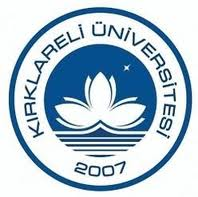 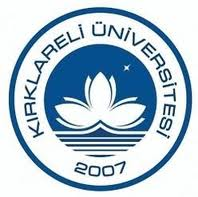 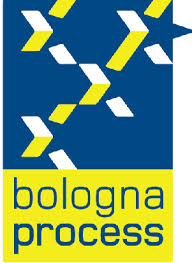 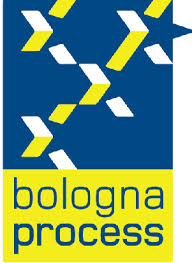 KIRKLARELİ ÜNİVERSİTESİ BOLOGNA EŞGÜDÜM KOMİSYONU DEĞERLENDİRME TOPLANTISI                                    22.10.2013KIRKLARELİKırklareli Üniversitesi Rektör Yardımcısı Prof. Dr. Fazıl GÜLER başkanlığında 22.10.2013 tarihinde Bologna değerlendirme toplantısı gerçekleştirilmiştir. Toplantıda,AKTS revizyonu için anket sorularının hazırlanmasına, Ölçme değerlendirme ve kalite kontrol gruplarının faaliyet alanlarının araştırılmasınaDiploma eki için YÖK’e başvuru çalışmalarına başlanmasına,Mühendislik Fakültesi Öğretim Üyesi Yrd. Doç. Dr. Tahir Çetin AKINCI’nın Bologna koordinatör yardımcısı olarak atanmasına karar verilmiştir. 